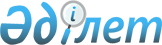 Об утверждении Инструкции по предоставлению недропользователями геологической информации по работам на Контрактных территориях
					
			Утративший силу
			
			
		
					Приказ Министра природных ресурсов и охраны окружающей среды Республики Казахстан от 28 сентября 2000 года N 393-П. Зарегистрирован в Министерстве юстиции Республики Казахстан 26 октября 2000 года N 1272. Утратил силу приказом Министра энергетики и минеральных ресурсов Республики Казахстан от 21 июля 2009 года № 205

      Сноска. Утратил силу приказом Министра энергетики и минеральных ресурсов РК от 21.07.2009 № 205 .       Сноска. Наименование в редакции - приказом Председателя Комитета геологии и недропользования МЭМР РК от 9 сентября 2005 года N 90-п . 

  

  

       В целях реализации требований " Положения  о геологической информации, находящейся в государственной собственности, и порядке ее использования в учебных, научных, коммерческих и иных целях", утвержденного постановлением Правительства Республики Казахстан N 1357 от 7 ноября 1996 года, приказываю:  

      1. Утвердить прилагаемую Инструкцию по предоставлению недропользователями геологической информации по работам на Контрактных территориях.  <*> 

      Сноска. Пункт 1 в редакции - приказом Председателя Комитета геологии и недропользования МЭМР РК от 9 сентября 2005 года N 90-п . 

      2.  (Пункт исключен - приказом Председателя Комитета геологии и недропользования МЭМР РК от 9 сентября 2005 года N 90-п ). 

      3. Комитету геологии и недропользования подготовить необходимые документы и представить в Министерство юстиции Республики Казахстан.  <*> 

      Сноска. В пункт 3 внесены изменения - приказом Председателя Комитета геологии и недропользования МЭМР РК от 9 сентября 2005 года N 90-п .      И.о. Министра 

                                          Утверждена 

                                          Приказом Министра 

                                        природных ресурсов и охраны 

                                          окружающей среды   

                                          Республики Казахстан 

                                   N 393-П от 28 сентября 2000 года      Инструкция по предоставлению  

недропользователями геологической информации  

по работам на Контрактных территориях  <*>      Сноска. Наименование в редакции - приказом Председателя Комитета геологии и недропользования МЭМР РК от 9 сентября 2005 года N 90-п . 

                             1. Общие положения      1. В соответствии со  статьей 69  Закона Республики Казахстан "О недрах и недропользовании", геологическая и иная информация о недрах, независимо от источника финансирования геологических исследований, в обязательном порядке безвозмездно по установленному стандарту передается на хранение, систематизацию и обобщение в государственный орган в области геологии и использования недр.  <*> 

     Сноска. Пункт 1 в редакции - приказом Председателя Комитета геологии и недропользования МЭМР РК от 9 сентября 2005 года N 90-п . 

     2.  (Пункт исключен - приказом Председателя Комитета геологии и недропользования МЭМР РК от 9 сентября 2005 года N 90-п ). 

  

   2. Периодичность представления недропользователями          

                    геологической отчетности        3. Устанавливается следующая периодичность представления геологической отчетности недропользователями: 

      1) полугодовая отчетность; 

      2) годовая отчетность; 

      3) отчетность по мере освобождения части Контрактной территории от недропользования; 

      4) отчетность по завершению всех геологоразведочных работ на Контрактной территории. 

  

      4. Полугодовая геологическая отчетность должна содержать результаты геологических исследований недропользователя на Контрактной территории за первое полугодие текущего года и направляется в территориальное управление геологии и недропользования (далее - территориальное управление) не позднее 15 июля текущего года. Территориальное управление по данным отчетов всех недропользователей составляет сводный отчет о результатах геологических исследований по территории деятельности Управления за первое полугодие текущего года и направляет отчет на бумажных и магнитных носителях в Комитет геологии и недропользования (далее - Комитет) не позднее 31 июля текущего года. После рассмотрения полугодового отчета в Комитете отчет поступает в Республиканский центр геологической информации "Казгеоинформ" (далее - РЦГИ "Казгеоинформ") на хранение.  <*> 

      Сноска. В пункт 4 внесены изменения - приказом Председателя Комитета геологии и недропользования МЭМР РК от 9 сентября 2005 года N 90-п . 

      5. Годовая геологическая отчетность должна содержать результаты геологических исследований недропользователя на Контрактной территории за прошедший год и направляется в Комитет геологии и недропользования не позднее 10 января следующего за отчетным года. Территориальное управление по данным отчетов всех недропользователей составляет сводный годовой отчет о результатах геологических исследований по территории деятельности Управления за отчетный год и направляет сводный отчет на бумажных и магнитных носителях в Комитет не позднее 31 января следующего за отчетным года. После рассмотрения сводного годового отчета территориального управления в Комитете, этот отчет поступает на хранение в РЦГИ "Казгеоинформ".  <*> 

     Сноска. В пункт 5 внесены изменения - приказом Председателя Комитета геологии и недропользования МЭМР РК от 9 сентября 2005 года N 90-п . 

      6. В соответствии с условиями Контракта с Компетентным органом, недропользователь, по завершению геологоразведочных работ на части Контрактной территории, в установленном Контрактом порядке освобождает эту часть территории в общее пользование. При этом, недропользователь обязан не позднее одного месяца после завершения работ на освобождаемой части Контрактной территории представить в территориальное управление отчет о проведенных геологических исследованиях на этой части Контрактной территории. Отчет рассматривается на Научно-техническом совете территориального управления (протокол Научно-технического совета территориального управления (далее - НТС) прилагается к отчету) и не позднее, чем в недельный срок после рассмотрения его на НТС территориального управления, направляется в Комитет. После рассмотрения на Научно-технической коллегии государственного органа в области геологии и использования недр (далее - НТК) отчет поступает в РЦГИ "Казгеоинформ" на хранение. Отчет сдается на хранение на бумажном и магнитном носителях. По такой же форме один экземпляр отчета поступает на хранение в фонды территориального управления. В территориальное управление передаются также первичные материалы, полученные недропользователем в процессе работ на освобожденной части Контрактной территории. Типовой перечень первичной документации, сдаваемой недропользователем в архив территориального управления, прилагается.  <*> 

      Сноска. В пункт 6 внесены изменения - приказом Председателя Комитета геологии и недропользования МЭМР РК от 9 сентября 2005 года N 90-п . 

      7. По завершении всех работ, предусмотренных контрактом, недропользователь до окончания срока действия контракта представляет в территориальное управление окончательный отчет на бумажных и магнитных носителях о геологических исследованиях, проведенных на Контрактной территории. Окончательный отчет рассматривается на НТС и направляется в Комитет. Комитет рассматривает отчет на НТК и с приложением протокола НТК направляет его на хранение в РЦГИ "Казгеоинформ". Один экземпляр отчета сдается на хранение в территориальное управление. В территориальное управление передаются на хранение и первичные материалы, в соответствии с прилагаемым Типовым перечнем к настоящей Инструкции.   <*> 

      Сноска. Пункт 7 в редакции - приказом Председателя Комитета геологии и недропользования МЭМР РК от 9 сентября 2005 года N 90-п . 

  

                  3. Содержание геологической отчетности по  

                           Контрактной территории  

  

      8. Полугодовая геологическая отчетность недропользователя включает в себя краткую информационную записку и, при необходимости, графические приложения (или рисунки), иллюстрирующие текст информационной записки. Информационное наполнение полугодового отчета зависит от стадии геологического изучения Контрактной территории:  

      1) при региональных геологических исследованиях приводятся следующие данные:  

      административное положение Контрактной территории;  

      виды и объемы работ, выполненных на Контрактной территории за отчетный период;  

      географические координаты местонахождения проявления полезного ископаемого;  

      размеры выявленного проявления полезного ископаемого в плане и на глубину;  

      характеристика проявления полезного ископаемого (горнорудные районы);  

      характеристика выявленных поверхностных скважинных нефтегазопроявлений, природных резервуаров (нефтегазоносные районы);  

      прогнозная оценка ресурсов полезного ископаемого;  

      2) при поисковых работах в пределах выявленных перспективных объектов кроме сведений, указанных в подпункте 1), в отчете приводятся следующие данные:  

      топографо-минералогическое описание выявленного оруденения (по горнорудным районам); 

      параметры рудного тела (горнорудные районы); 

      особенности глубинного строения перспективной структуры (нефтегазоносные районы); 

      параметры углеводородной залежи (нефтегазоносные районы); 

      данные по результатам опробования поисковых или параметрических скважин на приток (нефтегазоносные районы); 

      оценка запасов полезного ископаемого, заключение о коммерческой ценности полезного ископаемого; 

      3) при поисково-оценочных работах, наряду со сведениями, указанными в подпункте 2), приводятся следующие данные: 

      основные типы и сорта руд месторождения; 

      данные по планируемой технологии переработки руд с указанием оптимальной схемы обогащения; 

      сведения о промышленных запасах и прогнозных ресурсах, рентабельности разработки месторождения; 

      4) по объектам разведочной стадии, наряду со сведениями, указанными в подпункте 3) приводятся следующие данные: 

      количество, форма и параметры рудных тел; 

      основные параметры кондиций, примененных для подсчета запасов (в табличной форме по рудным телам); 

      гидрогеологические условия разработки месторождения, степень обводненности месторождения;  

      данные по оценке гидрогеологических параметров основных водоносных горизонтов и комплексов (при поисках подземных вод).  

      9. Годовая геологическая отчетность недропользователя включает в себя, обобщенную информацию о результатах геологических исследований за прошедший год и должна быть более детальной и полной в сравнении с полугодовой информацией. Годовая отчетность представляется в виде информационной записки и графических приложений, иллюстрирующих текст информационной записки. Информационное наполнение годового отчета зависит от стадии изучения Контрактной территории:  

      1) при региональных геологических исследованиях на твердые полезные ископаемые в отчет включаются следующие сведения по Контрактной территории:  

      административное положение;  

      краткое геологическое описание Контрактной территории;  

      методика региональных исследований, виды и объемы выполненных работ;  

      характеристика выявленных недропользователем рудопроявлений и точек минерализации: географические координаты, размеры в плане, геологическое описание, характеристика выявленного оруденения (полезные компоненты и их содержание, перспективы дальнейшего изучения);  

      характеристика выявленных перспективных структур: географическая привязка, геометрические параметры, глубина залегания перспективных горизонтов, их стратиграфическая привязка, прогнозная оценка ресурсов (нефтегазоносные районы).  

      К тексту годового отчета по региональным исследованиям прикладываются следующие графические приложения:  

      геологическая карта Контрактной территории в региональном масштабе;  

      геологические карты-врезки в детальном масштабе по перспективным структурам, участкам, проявлениям с отображением на картах геофизических и геохимических аномалий (горнорудные районы);  

      структурные карты по основным реперным поверхностям (нефтегазоносные районы);  

      разрезы по выявленным перспективным структурам (нефтегазоносные районы);  

      временные и глубинные разрезы по характерным пересечениям (нефтегазоносные районы).  

      10. В годовом отчете по результатам поисковых исследований на перспективных участках, рудопроявлениях, структурах наряду со сведениями, указанными в пункте 9 Инструкции, приводится следующая информация:  

      1) географо-экономическое положение перспективного участка, рудопроявления, структуры;  

      2) характеристика геологического строения выявленного рудного объекта, вещественный состав оруденения (горнорудные районы);  

      3) параметры рудных тел, содержания полезных компонентов, оценка ресурсов категории Р1, их геолого-экономическая характеристика на уровне ТЭС (горнорудные районы);  

      4) при работах на нефть и газ указываются:  

      название выявленных и подготовленных под глубокое бурение продуктивных структур, установленных нефтегазопроявлений и признаков углеводородов, включая битумы и киры;  

      структурные карты по основным отражающим горизонтам, данные по свойствам коллекторов, результаты бурения и опробования поисковых и параметрических скважин на приток, их объем, оценка запасов по категориям А+Б+С1 и С2;         

      результаты опробования поисковых и параметрических скважин на приток, вскрытый скважиной литологостратиграфический разрез, конструкция скважины, содержание нефти, газа, воды в коллекторе, краткая проводка скважины, осложнения и другие, оговоренные в Контракте, сведения.  

      К годовому отчету по поисковой стадии изучения Контрактной территории прилагаются:  

      планы опробования рудных зон с разноской данных спектрального анализа (горнорудные районы);  

      геологические разрезы по данным поискового бурения с выноской результатов спектрального анализа керна скважин (горнорудные районы);  

      геологические колонки поисковых скважин (горнорудные районы);  

      по нефтегазоносным районам прилагаются: детальные структурные карты по основным отражающим горизонтам, временные и глубинные разрезы по характерным направлениям, геологические разрезы пробуренных скважин с приложением каротажных диаграмм, результаты опробования на приток.  

      11. В годовом отчете по результатам поисково-оценочной стадии изучения Контрактной территории, кроме сведений, указанных в пункте 10 Инструкции (горнорудные районы), приводится следующая информация:  

      1) основные типы и сорта руд выявленного месторождения;  

      2) разработанная оптимальная технология переработки руд;  

      3) гидрогеологические и горно-технологические условия отработки месторождения;  

      4) промышленные запасы и прогнозные ресурсы месторождения, содержания полезных компонентов;  

      5) рентабельность отработки месторождения.  

      К тексту годового отчета, кроме указанных в пункте 10 Инструкции, прилагаются следующие графические материалы:  

      геолого-подсчетные разрезы по отдельным (типичным) разведочным линиям;  

      блокировки запасов наиболее значимых блоков категории С1 и С2 (горнорудные районы) и прогнозных ресурсов категории Р1.  

      12. В годовом отчете по работам стадии разведки и подготовки месторождения для промышленного освоения приводится следующая информация:  

      1) географические координаты месторождения;  

      2) методика разведки, виды и объемы работ;  

      3) геологическая характеристика месторождения;  

      4) по горнорудным районам: данные о количестве, форме, параметрах рудных тел, минералогическом составе руд, минеральных ассоциациях, форме проявления полезных компонентов; основные минералы-носители полезного компонента; параметры кондиций для подсчета запасов, результаты подсчета запасов полезного ископаемого (в табличной форме по рудным телам); вещественный состав и технологические свойства руд, оптимальные технологические схемы переработки рудного сырья; технико-экономические показатели освоения месторождения;  

      5) при разведке месторождений нефти и газа: геологическое строение продуктивных горизонтов и зон выклинивания коллекторов, параметры пород- коллекторов; результата исследования скважин на приток; коэффициенты продуктивности; характер газо-водяного, водо-нефтяного контактов; информация о ликвидированных скважинах и скважинах, находящихся на консервации.  

      К годовому отчету по разведке и подготовке месторождения для промышленного освоения кроме графических приложений, указанных в пункте 11, прилагаются: 

      по рудным месторождениям: продольные геологические разрезы;      

      геолого-подсчетные разрезы равномерно характеризующие месторождения погоризонтные планы на 2х-3х уровнях; блокировки запасов основных рудных залежей; 

      по нефтегазовым месторождениям: детальные структурные карты по каждому продуктивному горизонту, литолого-геологические разрезы, результаты испытаний скважин.       4. Геологическая отчетность по освобожденной от         

   геологоразведочных работ части Контрактной территории       13. Содержание и форма геологического отчета недропользователя по освобожденной от геологоразведочных работ части Контрактной территории (плановый возврат территории) должны соответствовать нормативным правовым актам по составлению геологических отчетов по видам геологоразведочных работ, принимаемых Комитетом.            5. Окончательная геологическая отчетность по  

        завершению всех работ на Контрактной территории       14. Окончательный геологический отчет должен отражать результаты всех стадий изучения Контрактной территории, оговоренных в Контракте. 

      15. Содержание геологического отчета, его объем, обязательные структурные элементы и порядок их расположения должны находиться в соответствии с нормативными правовыми актами по составлению и оформлению отчетов о результатах геологоразведочных работ, принимаемых Комитетом.  

                                             Приложение  

                                   К  Инструкции по представлению  

                                 недропользователями геологической  

                                       информации по работам на  

                                        Контрактных территориях  <*>      Сноска. В приложение внесены изменения - приказом Председателя Комитета геологии и недропользования МЭМР РК от 9 сентября 2005 года N 90-п . 

  

                               Типовой перечень  

                     первичной документации, сдаваемой  

         недропользователями на хранение в территориальное  

             управление по использованию и охране недр  

  

      1. Полевые дневники, журналы, ведомости, пикетажные книжки наблюдений, измерений, вычислений (в том числе координат, ошибок, поправок) и так далее по всем видам работ и материалы по топографо-геодезическому обеспечению полевых работ.  

      2. Журналы документации горных выработок, скважин, естественных водопроявлений и так далее. 

      3. Журналы опробования (откачек, наливок, испытаний), отбора керна, образцов, шлифов. 

      4. Рабочие аэро-(космо) фотоматериалы, топооснова. 

      5. Каталоги координат скважин, горных выработок, привязки профилей и пунктов топосети для геохимических, геофизических работ и других целей. 

      6. Каталоги геофизических, геохимических и гидрогеохимических аномалий. 

      7. Результаты всех видов анализов, испытаний и т.д. 

      8. Спектрограммы. 

      9. Описание шлифов, аншлифов. 

      10. Описание фауны, флоры и споро-пыльцевого комплекса.  

      11. Диаграммы и материалы каротажа, ГИС и других исследований скважин. 

      12. Детальные (послойные) геологические разрезы.  

      13. Колонки (разрезы) по скважинам.  

      14. Карты фактического материала. 

      15. Каменный материал (керн, образцы фауны), дубликаты проб. 

      16. Авторские (рабочие) экземпляры карт геологического содержания. 

      17. Полевые материалы аэрогеофизических исследований:  

      1) аналоговые диаграммные ленты и аппаратурные журналы аэрогамма спектрометров, аэромагнитометров; 

      2) магнитовариационные ленты и журналы графиков вариаций магнитного поля; 

      3) аналоговые ленты и другие материалы по контрольно-настроенным операциям с аппаратурой; 

      4) копии участка съемки на дискетах, включающие исходные отредактированные данные скоростей счета по дифференциальным каналам, с указанием номера шкалы и времени накопления, а также модуля полного вектора магнитной индукции с данными топопривязок; 

      5) топографо-геодезические материалы (радиогеологической привязки, схема залетов аэромаршрутов, паспорта магнитных лент с координатами начала и окончания маршрутов). 

      18. Полевые материалы по сейсморазведочным исследованиям, в т.ч. вертикальному сейсмопрофилированию и сейсмокаротажу:  

      1) журналы регистрации сейсмограмм;  

      2) рапорта операторов; 

      3) схема отстрела, статпоправки;  

      4) временные и миграционные разрезы по профилям; 

      5) исходный полевой материал в виде магнитных лент или уплотненной записи на кассетах. 

      19. Полевые материалы по гравиметрическим исследованиям:  

      1) каталоги опорных и рядовых гравиметрических пунктов;  

      2) жесткая основа полевых вариантов карт. 
					© 2012. РГП на ПХВ «Институт законодательства и правовой информации Республики Казахстан» Министерства юстиции Республики Казахстан
				